دانشكده داروسازي دانشگاه علوم پزشكي شهيد بهشتي 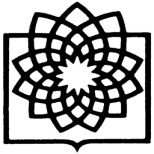 معاونت پژوهشيچك ليست گزارش نهاييخانم/ آقاي دكتر .....مجري محترم پروژه تحقيقاتي  ......... با سلامخواهشمند است مطابق چك ليست ذيل گزارش نهايي را جهت داوري نهايي و طرح در شوراي پژوهشي تكميل فرمائيد.امور پژوهشي دانشكدهمحتوادلايل انتخاب موضوعمقدمه و بيان مسئلهبازنگري منابعاهداف كلي و جزئيفرضيات/ سئوالات تحقيقمعرفي جامع مورد بررسي- روش نمونه گيري -  تعداد نمونه معرفي متغير ها، وضعيت و مقياس سنجش آنهاروش،  تكنيك  و نحوه اجراي مطالعه يافته هاجداول و نمودارها آزمون هاي آماري مورد استفادهبحث و نتيجه گيري محدوديت و مشكلات توصيه و پيشنهادتقدير و تشكرفهرست منابع( به روش ونكور)ضمائم ( پرسشنامه- فرم اطلاعاتي- فرم رضايت نمونه- چك ليست)ساختاراستفاده از فونت Traffic 12 در متن فارسي، و فونت Times New Roman 12 در متن انگليسي، تهيه شده با برنامه Microsoft Word 2000 ( يا بالاتر)صفحه آراييصفحه روي جلد/ درج عنوان/ آرم دانشگاهفهرست مطالبفهرست جداول چكيده فارسيچكيده انگليسي